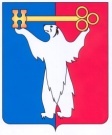 АДМИНИСТРАЦИЯ ГОРОДА НОРИЛЬСКАКРАСНОЯРСКОГО КРАЯПОСТАНОВЛЕНИЕ14.12.2017	г. Норильск			№ 588О внесении изменений в постановление Администрации города Норильска 
от 03.05.2017 № 190 С целью урегулирования отдельных вопросов, связанных с проведением конкурса по отбору подрядных организаций управляющими организациями, товариществами собственников жилья для оказания услуг и (или) выполнению работ по капитальному ремонту за счет средств субсидий, предоставляемых управляющим организациям и товариществам собственников жилья на проведение капитального ремонта общего имущества многоквартирных домах,ПОСТАНОВЛЯЮ:1. Внести в Типовой порядок привлечения управляющими организациями, товариществами собственников жилья подрядных организаций для оказания услуг и (или) выполнения работ по капитальному ремонту общего имущества в многоквартирных домах, расположенных на территории муниципального образования город Норильск, на основе конкурентного способа, утвержденный постановлением Администрации города Норильска от 03.05.2017 № 190 (далее – Порядок), следующие изменения:1.1. Абзац четвертый пункта 1.4 Порядка изложить в следующей редакции:«Число членов комиссии должно быть не более семи человек.».2. Опубликовать настоящее постановление в газете «Заполярная правда» и разместить его на официальном сайте муниципального образования город НорильскГлава города Норильска	                                                                               Р.В. Ахметчин